Où est Minet ?Dans la boulangerie, madame Lapierre dit à Sandrine :« Tu n’as pas vu Minet ?- Non ! Il est sûrement au jardin. J’y vais. Minet !MI… NET ! MINET ! »Rien ne remue.« Ça alors, Minet n’est pas là ! » dit Sandrine qui revient.Le soir arrive. Toujours pas de Minet !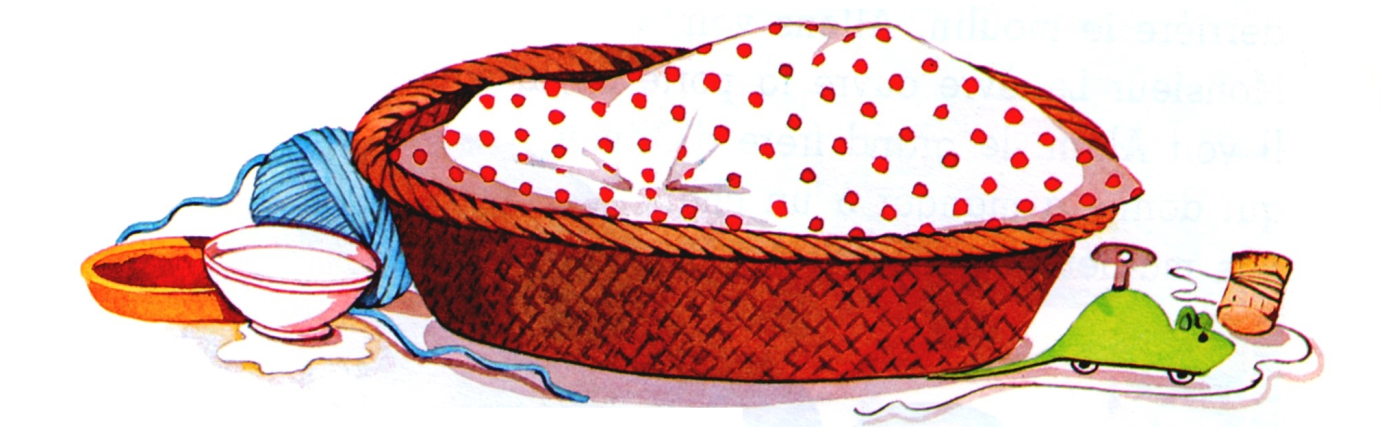 Le lendemain, madame Lapierre trouve ce message dans sa boîte à lettres :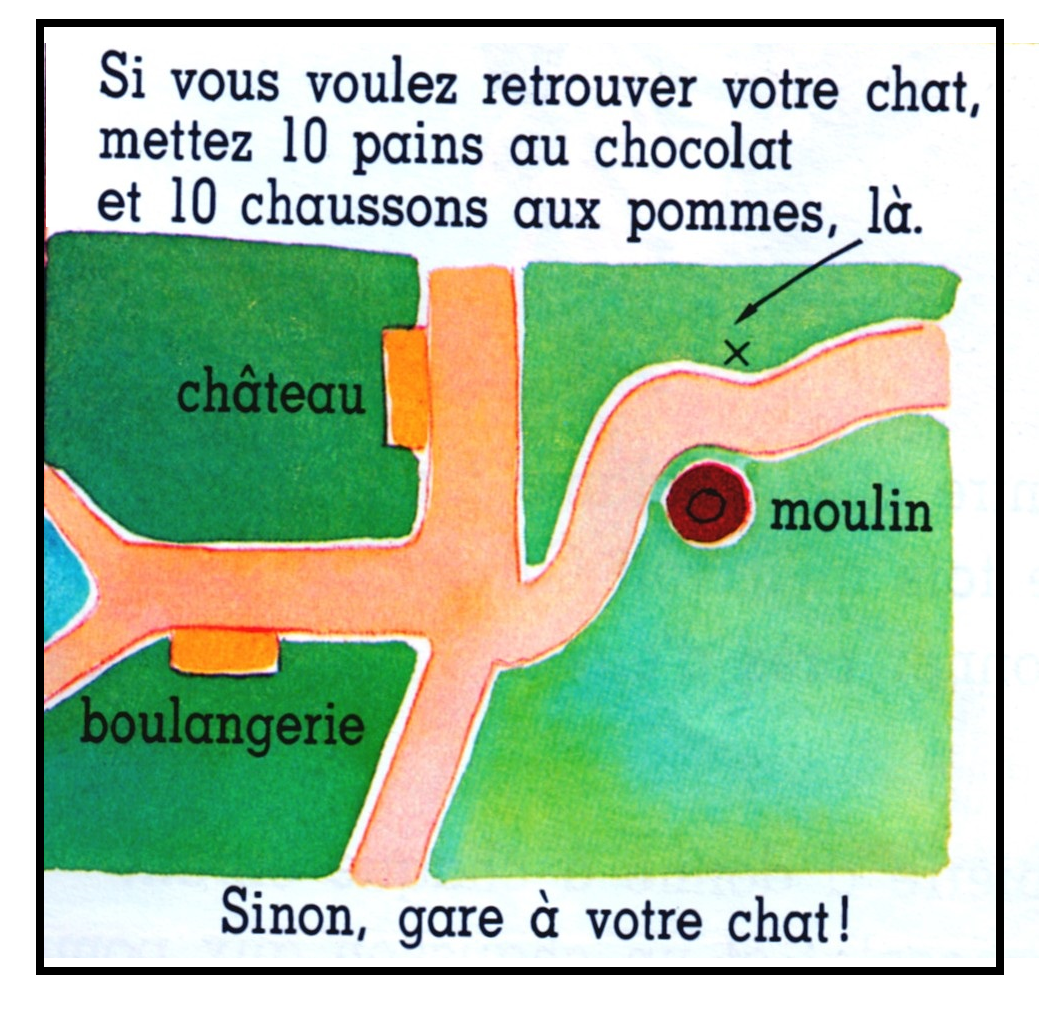 